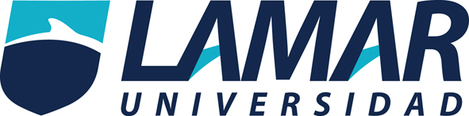 Actividad 4“MEDICINA BASADA EN EVIDENCIAS PARTE 1.4"Jessica Maricela Sánchez NavarroLME46748° de Medicina2017Docentes: Dr. Hugo VillalobosMateria: Medicina Basada en EvidenciaEstudio de la etiología y factores de riesgo asociados en una muestra de 300 pacientes con fibrilación auricular.  Por: Barriales, Vicente Artículo Casos y controlesLa fibrilación auricular (FA) se ha convertido en un problema médico frecuente que puede ocurrir tanto en pacientes con cardiopatía estructural como en pacientes con otra enfermedad no cardíaca e incluso en individuos sanos. La edad, el sexo masculino, la diabetes, la HTA, la IC congestiva y la valvulopatía reumática fueron factores de riesgo predisponentes para el desarrollo de esta arritmia. se han descrito factores de riesgo ecocardiográficos el tamaño de la aurícula izquierda, la fracción de eyección y la hipertrofia ventricular izquierda (HVI) eran predictores independientes de FA. La FA es la causa más frecuente de embolismo sistémico, y es la complicación embólica más importante el accidente cerebrovascular.Tamaño de la muestra: De los 350 pacientes con FA incluidos inicialmente en el estudio fueron excluidos 50 por no cumplir los criterios exigidos. Los motivos de exclusión fueron la ausencia de un ecocardiograma-Doppler en el momento del diagnóstico en 20 pacientes, historia clínica incompleta en 20 y cardiopatías estructurales poco frecuentes y no valorables para analizar diferencias significativas en 10 (2 con miocardiopatía hipertrófica, 4 probablemente secundarias a cor pulmonale crónico, 2 secundarias a cardiopatías congénitas y 2 postcirugía cardíaca). En el grupo control de los 1.000 individuos posibles, se excluyeron 300 para el análisis final, principalmente por tener una historia clínica o analítica incompletas. En un pequeño número de casos (20 individuos) existían cardiopatías difícilmente valorables. Finalmente fueron seleccionados para el análisis final de los resultados 300 pacientes en el grupo con FA y 700 individuos en el grupo control.¿Se definió adecuadamente los casos? Sí, se seleccionó la visita a la consulta externa del Servicio de Cardiología del Hospital Central de Asturias, se estudiaron desde enero de1996 a junio de 1997 los factores de riesgo coronario y la presencia y tipo de cardiopatía asociada en una muestra de 350 pacientes consecutivos diagnosticados de FA.¿Estos fueron incidentes o prevalentes? Prevalentes, ya que eran nuevos casos.¿Los controles fueron seleccionados de la misma población/cohorte que los casos?  Sí ya que seleccionaron a los que iban a consulta de cardiología al Servicio de Cardiología del Hospital Central de Asturias.¿La medición de la exposición al factor de riesgo fue similar en los casos que en los controles? Sí ya que tenían el antecedente de cardiopatía, que se analizó recogiendo los informes de la historia clínica o del alta hospitalaria.¿Qué tan comparables son los casos y los controles con la exposición al factor de riesgo? El único criterio de selección en ambos casos fue acudir por primera vez a valoración por cualquier motivo a la consulta de cardiología.¿Fueron los métodos para controlar los sesgos de selección e información adecuados?Sí, si fueron adecuados.Riesgo relativo: En estadística y epidemiología, el riesgo relativo es el cociente entre el riesgo en el grupo con el factor de exposición o factor de riesgo y el riesgo en el grupo de referencia (que no tiene el factor de exposición) como índice de asociación.El mejor estudio para calcular el riesgo relativo son los estudios prospectivos como el estudio de cohortes y el ensayo clínico, donde de la población se extraen dos muestras sin enfermedad o en las que no haya sucedido el evento: una expuesta al factor de riesgo y otra sin tal exposición. De cada muestra se calcula incidencia acumulada de expuestos y se calcula su cociente.RR= incidencia acumulada en expuestos/incidencia acumulada en no expuestosRR > 1: Factor de riesgo (FR).RR= 1: indiferente: la incidencia es igual en expuestos y no expuestos.RR < 1: Factor de protección.Riesgo relativo = a/a+b		c/c+d         =     2.35Incidencia en expuestos = 0.33Incidencia en no expuestos = 0.14Odds ratio = 2.57Bibliografía:Álvarez VB, Tassa CMDL, Posada IS, Villa RB, López JR, Jesús M. De La Hera Galarza, et al. Estudio de la etiología y factores de riesgo asociados en una muestra de 300 pacientes con fibrilación auricular. Revista Española de Cardiología. 1999Feb5;52(6):403–14.CasosControlesTotalFRa) 300b)   700a+b= 1000No FRc)   50d)    300c+d= 350Total35010001350